Гранични промет путничких моторних возила и путника– II квартал 2021 –Укупан број путничких моторних возила која су ушла у Републику Србију у другом кварталу 2021. године већи је за 176,8% у односу на исти период претходне године. Домаћих возила је више за 250,5%, док је страних возила више за 136,7%. Од возила са страном регистрацијом, највише их је са регистрацијом Мађарске, 6,3%, затим  Немачке, 5,6%, и Аустрије, са учешћем од 5,2%.Излаз путничких моторних возила из Републике Србије већи је за 208,9% у односу на исти период 2020. године. Број возила с домаћом регистрацијом у излазу је већи за 260,1%, док је у истом периоду излаз возила са страном регистрацијом већи за 174,9%. Најбројнија су возила са регистрацијом Мађарске, са учешћем од 5,5%, а затим следе возила са регистрацијом Немачке, са учешћем од 5,1%, и Аустрије, са учешћем од 4,5%.   Укупан број путника који су свим врстама путничких превозних средстава ушли у Републику Србију током другог квартала 2021. године већи је за 173,4% у односу на исти период претходне године. Број путника у возилима с домаћом регистрацијом већи је за 205,3%, док је у возилима са страном регистрацијом већи за 161,0%. Укупан број путника изашлих из Републике Србије током другог квартала 2021. године већи је за 158,7% у односу на исти квартал претходне године. Број путника у возилима с домаћом регистрацијом већи је за 199,2%, док је у возилима са страном регистрацијом већи за 142,1%. Највећи број возила ушао је преко граничних прелаза с Босном и Херцеговином, 39,2%, а затим преко граничних прелаза са Мађарском, 21,1%, и Хрватском, 18,4%. Највећи број улаза возила у Републику Србију забележен је преко следећих граничних прелаза: Хоргош, 16,0%, Сремска Рача, 14,3%, и Батровци, 11,2%.Преко граничних прелаза с Босном и Херцеговином изашао је највећи број путничких превозних средстава, 39,4%, а затим преко граничних прелаза са Хрватском, 18,5%, и Мађарском, 17,3%. Три прелаза с највећим прометом путничких превозних средстава у излазу из Републике Србије јесу Сремска Рача, са 14,4%, затим Хоргош, са 11,4%, и Батровци, са 11,0%.1. Улаз путничких моторних возила и путника2. Излаз путничких моторних возила и путника3. Улаз и излаз путничких моторних возила по граничним прелазима, I квaртaл 2021.1)29,                    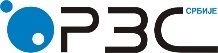 Република СрбијаРепублички завод за статистикуISSN 0353-9555САОПШТЕЊЕСАОПШТЕЊЕСВ30број 229 - год. LXXI, 27.08.2021.број 229 - год. LXXI, 27.08.2021.Статистика саобраћаја и телекомуникацијаСтатистика саобраћаја и телекомуникацијаСРБ229 СВ30 270821Земља регистрације возилаII квартал 2020II квартал 2020II квартал 2020II квартал 2020II квартал 2020II квартал 2021II квартал 2021II квартал 2021II квартал 2021II квартал 2021Индекс20212020           Земља регистрације возилавозилавозилавозилавозилапутницивозилавозилавозилавозилапутнициИндекс20212020           Земља регистрације возиласвегапутнички аутомо-билиаутобусимото-циклипутницисвегапутнички аутомо-билиаутобусимото-циклипутнициИндекс20212020           Укупно5720785666674625786948906158357615620691976917382594343276,8Домаће регистрације201686198730259036626615170683269602996931110812629350,5Стране регистрације3703923679372035420682755876744866040100766281781714236,7Аустрија121801213644-28968458034571786-106124376,1БиX12945128151012915799376743716836614051051291,0Бугарска64236361602126201921018786423142978299,1Мађарска188351878649-33039553735530370-93646294,0Северна Македонија2893282865-2077623238219561282-74726803,2Немачка209032086439-497774931749187130-90369235,9Румунија5875807-44576434641717-195061096,1Хрватска222522214-74052294228410-6209103,1Црна Гора167516674427352089206920-2612124,7Швајцарска5178511761-108912338823229159-46372451,7Остало286548284562160138549628761192460392475134871248120213,6Земља регистрације возилаII квартал 2020II квартал 2020II квартал 2020II квартал 2020II квартал 2020II квартал 2021II квартал 2021II квартал 2021II квартал 2021II квартал 2021Индекс20212020Земља регистрације возилавозилавозилавозилавозилапутницивозилавозилавозилавозилапутнициИндекс20212020Земља регистрације возиласвегапутнички аутомо-билиаутобусимото-циклипутницисвегапутнички аутомо-билиаутобусимото-циклипутнициИндекс20212020Укупно5250355197294389917995967162173016011091867619452576420308,9Домаће регистрације209258206321240753028961675361274316093801072866449360,1Стране регистрације315777313408198238770635186811885794992968731709971274,9Аустрија9443941132-22136393483928464-89014416,7БиX3966239503112471997636890363093502314518793,0Бугарска5220516155494331520314737464237176291,2Мађарска170811703843-27682476664761056-80114279,1Северна Македонија3271321061-248372255421606948-61937689,5Немачка191051908124-460244429444193101-77169231,8Румунија5305237-52255117509714615658965,5Хрватска206820653-5994234123338-5565113,2Црна Гора147014637-30361869185316-2269127,1Швајцарска3961392239-79191701916867152-33945429,7Остало213966212031159933653408963581762806071236341261938297,2УлазУлазУлазУлазИзлазИзлазИзлазИзлазукупнопутнички аутомобилиАутобусимотоциклиукупнопутнички аутомобилиаутобусимотоциклиУкупно1434224141632316204169714680071450257158451905Према БиХ562259557630371691357879657387938441073Од тога:Мали Зворник7532674352974-7977178823948-Сремска Рача205727204115157438211156209513160142Увац148781481266-149461489551-Трбушница11010111000893-11329611319997-Бајина Башта29109290844212982229800319Остало127118125259100585412980512764911441012Према Бугарској631216166913061461068001050611608131Од тога:Градина57620562001275145100769990531588128Остало5501546931160316008203Према Мађарској302530298585385986253425249664367487Од тога:Хоргош229488225956344686167723164542309487Келебија6058160174407-7220671640566-Остало12461124556-134961348214-Према Северној  Македонији1321081293792729-1352891331082181-Од тога:Прешево1286921259682724-1317231295492174-Остало341634115-356635597-Према Румунији2004919441608-178221728852014Од тога:Ватин6711663873-5125509233-Ђердап7260721149-7285722560-Калуђерово9789762-957941214Остало51004616484-44554030425-Према Хрватској2632192600843031104272199269054309352Од тога:Батровци1607341582152519-1614401588532587-Мост Бачка Паланка5244052202236257356571232312Остало5004549667276102534035307827550Према Црној Гори9093889535955448103676102203925548Од тога:Мехов Крш59621587808338649176406881930Јабука31317307551224403875938135106518Остало--------1) Без малограничног промета.     1) Без малограничног промета.     1) Без малограничног промета.     1) Без малограничног промета.     1) Без малограничног промета.     1) Без малограничног промета.     1) Без малограничног промета.     1) Без малограничног промета.     1) Без малограничног промета.     Контакт: predrag.mutavdzic@stat.gov.rs, телефон: 014 232-172Издаје и штампа: Републички завод за статистику, 11 050 Београд, Милана Ракића 5 
Tелефон: 011 2412-922 (централа) • Tелефакс: 011 2411-260 • www.stat.gov.rs
Одговара: др Миладин Ковачевић, директор 
Tираж: 20 ● Периодика излажења: квартална